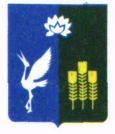 АДМИНИСТРАЦИЯКРАСНОКУТСКОГО СЕЛЬСКОГО ПОСЕЛЕНИЯСПАССКОГО МУНИЦИПАЛЬНОГО РАЙОНАПРИМОРСКОГО КРАЯПОСТАНОВЛЕНИЕ«__»___________г.                    с.  Красный Кут                                           № ____Об образовании межведомственной рабочей комиссии по организации инвентаризации сведений об адресах на территории Краснокутского сельского поселения Спасского муниципального района.     В соответствии с Федеральным законом от 28 декабря 2013 года № 443-ФЗ «О федеральной информационной адресной системе и о внесении изменений в Федеральный закон «Об общих принципах организации местного самоуправления в Российской Федерации», Федеральным законом от 06 октября 2003 года № 131-ФЗ «Об общих принципах организации местного самоуправления в Российской Федерации», постановлением Правительства РФ от 19 ноября 2014 года № 1221 «Об утверждении Правил присвоения, изменения и аннулирования адресов», Приказом Минфина России от 11 декабря 2014 года № 146н «Об утверждении форм заявления о присвоении объекту адреса или аннулировании его адреса, решения об отказе в присвоении объекту адресации адреса или аннулировании его адреса», Уставом Краснокутского  сельского поселения, администрация Краснокутского сельского поселения ПОСТАНОВЛЯЕТ: 1.	Образовать  межведомственную рабочую комиссию по организации инвентаризации сведений об адресах на территории Краснокутского  сельского поселения Спасского муниципального района Приморского края согласно Приложению 1 к настоящему постановлению.2.	 Утвердить Положение о межведомственной рабочей комиссии по организации инвентаризации сведений об адресах на территории Краснокутского  сельского поселения Спасского муниципального района Приморского края Приложению 2 к настоящему постановлению.3.	Настоящее постановление вступает в силу со дня его опубликования в газете «Горизонт» и размещении на официальном сайте администрации Спасского муниципального района в сети интернет.4.	Контроль за исполнением настоящего постановления оставляю за собой.Глава Краснокутского   сельского поселения                          А.Б. Петриченко                                                        Приложение 1к постановлению администрации Краснокутского  сельского поселенияот _________________ №  ___СОСТАВмежведомственной рабочей комиссии по организации инвентаризацииадресов на территории Краснокутского сельского поселенияПредседатель комиссии:                                                                   Петриченко А.Б.                                                                Глава   Краснокутского                                                                                            сельского поселенияЗаместитель председателякомиссии:                                                                                          Петриченко А.А.	                                       Главный бухгалтер администрации                                 Краснокутского сельского поселения  Секретарь комиссии:	                                                                 Конивец Э.В.                                                                         	 Специалист администрации                                                                                                                   Краснокутского сельского поселенияЧлены комиссии:                                                                                                           Нитченко О.А.                                                                    Вед.специалист 2р. администрации                                Краснокутского сельского поселения 										 Кобец Л.М.  	 депутат Краснокутского  сельского поселения                                                                                                             Тищенко Н.М.	 депутат Краснокутского сельского поселенияПриложения 2 к постановлению администрации Краснокутского сельского  поселения                                                                    от __________ г. № _____ ПОЛОЖЕНИЕо межведомственной рабочей комиссии по организации инвентаризациисведений об адресах Краснокутского сельского поселения1.	Общие положения1.1.  Межведомственная рабочая комиссия по организации инвентаризации сведений об адресах Краснокутского сельского поселения (далее –Комиссия) создаётся в целях реализации на территории Краснокутского сельского поселения Спасского муниципального района полномочий органов местного самоуправления в области отношений, возникающих в связи с введением государственного адресного реестра, эксплуатацией федеральной информационной адресной системы (ФИАС), использованием содержащихся в ФИАС сведений, предусмотренных Федеральным законом от 28.12.2013 № 443-ФЗ «О федеральной информационной адресной системе и о внесении изменений в Федеральный закон «Об общих принципах организации местного самоуправления в Российской Федерации».1.2.	Комиссия в своей деятельности руководствуется Конституцией Российской Федерации, федеральными законами, указами и распоряжениями Президента Российской Федерации, постановлениями и распоряжениями Правительства Российской Федерации, иными нормативными правовыми актами Российской Федерации, Уставом Краснокутского сельского поселения, муниципальными нормативными правовыми актами и настоящим Положением.2.	 Порядок организации   деятельности Комиссии2.1.	 Комиссия создаётся на основании постановления администрации   Краснокутского сельского поселения Спасского муниципального района.2.2.	Все решения Комиссии принимаются  на заседаниях Комиссии.2.3.	Заседание Комиссии является правомочным, если на нем присутствуют не менее половины ее членов. Решения Комиссии принимаются простым большинством голосов членов Комиссии, присутствующих на заседании.2.4.	При равном количестве голосов правом решающего голоса обладает председательствующий на заседании Комиссии.2.5.	Член Комиссии, который не согласен с принятым решением, вправе в письменном виде изложить свое мнение, которое прилагается к протоколу заседания Комиссии. Информация о наличии особого мнения члена Комиссии отражается в соответствующем протоколе заседания Комиссии. Особое мнение члена Комиссии может быть представлено для ознакомления любому заинтересованному лицу по его желанию.2.6.	В случае отсутствия члена Комиссии на заседании он имеет право изложить свое мнение по рассматриваемым вопросам в письменной форме, которое озвучивается на заседании Комиссии и приобщается к протоколу заседания Комиссии.2.7.	В случае отсутствии секретаря Комиссии один из членов Комиссии по поручению председательствующего на заседании ведет протокол заседания и подписывает его.3.	Цели и задачи Комиссии3. Целями деятельности Комиссии являются:3.1.1. Содействие в регулировании земельных отношений на территории Краснокутского сельского поселения.3.1.2. Соблюдение прав и законных интересов физических и юридических лиц, заинтересованных в предоставлении земельных участков.3.1.3. Обеспечение открытости и доступности информации по вопросам, входящим в компетенцию Комиссии.3.2. Задачей Комиссии является организация мероприятий по рассмотрению заявлений граждан и юридических лиц о предоставлении земельных участков с целью принятия решений по предоставлению земельных участков  для целей, несвязанных со строительством, по предоставлению земельных участков для строительства, по предоставлению земельных участков исключительно на торгах, или с предварительным согласованием мест размещения объектов, а также определения срока аренды земельных участков.4.	Полномочия Комиссии4.1. В рамках осуществления своей деятельности Комиссия:рассматривает заявления граждан и юридических лиц о предоставлении земельных участков с целью принятия решений о возможности (невозможности) предоставления земельных участков для целей не связанных со строительством, земельных участков для строительства, предоставления земельных участков исключительно на торгах или с предварительным согласованием мест размещения объектов и определения срока аренды земельных участков;принимает решение об опубликовании информации о возможном предоставлении сформированных и (или) заявленных участках. рассматривает поступающие письменные подтверждения заявителей об участии в процедуре предоставления земельных участков, а также возможные заявления граждан и организаций о несогласии с предполагаемым размещением участка, после публикации информации о возможном предоставлении земельных участков.готовит заключение о проведении торгов (повторных торгов) по предоставлению земельного участка, в случае наличия более одного заявления о предоставлении земельного участка, форме торгов и способе подачи предложений о цене.готовит заключения о предоставлении земельных участков исключительно на торгах или с предварительным согласованием мест размещения объектов;в случаях, предусмотренных законодательством и нормативными правовыми актами органов местного самоуправления Краснокутского сельского поселения, выносит заключение о предоставлении земельного участка без проведения торгов.готовит заключения о предоставлении земельных участков в аренду на определенный срок;4.2. В рамках реализации возложенных на нее функций Комиссия имеет право:в соответствии с действующим законодательством запрашивать от организаций   осуществляющих  эксплуатацию сетей инженерно – технического обеспечения необходимые для работы Комиссии сведения и материалы, не относящиеся к коммерческой тайне;привлекать в установленном порядке при необходимости экспертов, консультантов и специалистов для проработки вопросов, вносимых на рассмотрение Комиссии.5. Полномочия  членов Комиссии5.1. Члены Комиссии:участвуют в заседаниях Комиссии;участвуют в подготовке материалов к заседаниям Комиссии, а также проектов решений заседаний Комиссии;при невозможности присутствовать на заседании Комиссии заблаговременно извещают об этом секретаря Комиссии.5.2. Заседания Комиссии проводятся по мере необходимости с периодичностью, обеспечивающей соблюдение сроков, установленных действующим законодательством и нормативными правовыми актами органов местного самоуправления администрацией Краснокутского сельского поселения в сфере предоставления земельных участков.